https://elearning.fao.org/course/view.php?id=374You will learn aboutThis course consists of 12 lessons, ranging from approximately 20 to 50 minutes duration, grouped into three units:Unit 1 - Introduction to food loss analysis and the case study methodologyThis unit develops an understanding of the concepts and purpose of food loss analysis, as well as the dynamic nature of food loss.Lesson 1.1 IntroductionLesson 1.2 - What is food loss analysis? Lesson 1.3 - Food Loss Analysis (FLA) concepts and frameworksLesson 1.4 - FLA case study methodologyUnit 2 - Steps 1 - 5 of the case study methodology Focusing on cereals and legumes, the five lessons in this unit focus upon the first five steps of the case study methodology in detail.Lesson 2.1 - Preparing to implement the FAO Food Loss Analysis Case Study MethodologyLesson 2.2 - ScreeningLesson 2.3 - SurveyLesson 2.4 - Load trackingLesson 2.5 - Synthesis and solution findingUnit 3 - A detailed look at step 6 - reporting and communicating FLA results This unit concludes the course by considering in detail the final step of the case study methodology: interpretation and utilization of results, and communicating these with different audiences.Lesson 3.1 - Interpreting and utilizing Food Loss Analysis resultsLesson 3.2 - Communicating conclusions and recommendationsLesson 3.3 - Three types of reportingPartners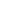 Partners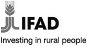 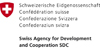 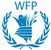 